Introduction to the ConferenceWelcome to the 2016 Conference for the National Association of Psychiatric Intensive Care and Low Secure Units (NAPICU). This is our twenty first annual conference, and the theme for this year will be:“Achieving the best for patients: beyond restriction”Our programme includes sessions by professionals from a broad range of backgrounds to help us to consider quality from a range of perspectives. This year’s programme will focus on the quality of care delivered in PICUs and LSUs. In the time of high level national change in the context in which healthcare is delivered, with growing financial pressures and increasing standards and regulation, the challenge is retaining the patient at the centre of our focus and enhancing the quality of care delivered to patients.Our theme this year is wide-ranging including the return of the popular live debate, the patient perspective, personality disorders, design principles and the judging session for the Team of the Year Award, and the return of our successful Poster Session. We have compiled a diverse and comprehensive programme ranging from national trajectories, to implementing outcomes of latest clinical guidelines, updates on new commissioning arrangements, to more scientifically rigorous quantitative and qualitative clinical studies, covering many aspects of care in in-patient psychiatric services.The programme has been designed with our delegate’s feedback from previous years in mind and we hope it is interesting and enjoyable. This will hopefully provide you with some useful ideas and thoughts which you can take away and use in your place of work. Finally, looking at the progress made and the changes the health services have undergone, it is a testament to the hard work, efforts and expertise of the clinical staff which has made all of the advances possible. Given that the staff are the pillars on which PICUs and LSUs have been built, this is both a thank you and an opportunity for this to be recognised.We would also encourage you as clinicians to join us at NAPICU and hear your opinions and views, the conference will provide opportunities for feedback and for networking with colleagues, nationally and internationally. Pre-Conference Training Event“Searching Practice Development Event”Wednesday 7th September 2016, 14.00 – 17.00University of Keele, Chancellors BuildingThe Pre-Conference Training Event is now running annually as part of the programme due to positive the feedback received from the delegates attending the session in previous years. The training session will include the theory and practise of searching, patient and property within mental health settings. Furthermore, the “Searching Practice Development Event” will provide a detailed account of the Mental Health act 2015 including the code of practise. Delegates in attendance will have the opportunity to participate in a number of experiments, testing specific equipment used to detect weapons and other restricted items. Participants will have the opportunity to use the very latest scanning/detection devices under the supervision of an experienced Search trainer. Course Leaders:Mr Roland Dix; Approved Clinician, Consultant Nurse in Psychiatric Intensive Care & Secure Recovery, 2gether NHS Foundation Trust and Editor-in-Chief Journal of Psychiatric Intensive Care & Low secure Units. NAPICU Executive MemberDr Jim Laidlaw; Consultant Psychiatrist, 2gether NHS Foundation TrustMr Paul O’Rourke; PMBA/Search Trainer, 2gether NHS Foundation TrustPlease note: this event is not included in conference registration fee, but can be added as an additional item on your booking form. You may also attend this event if you are unable to attend the full conference however, priority will be given to conference delegates. The cost of this training session is £80.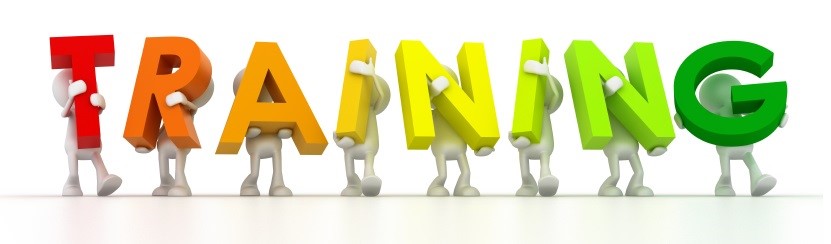 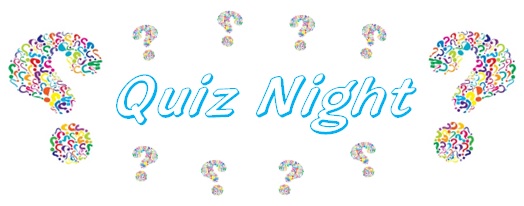 Social ProgrammeWelcome Drinks & Quiz Night
Wednesday 7th September 2016
Chancellors Cafe, Keele UniversityFollowing dinner on Wednesday evening, we would like to invite all delegates to join us in the bar for further networking and discussion. This will be a great opportunity to meet with colleagues and friends to share good practice and for those of you who are first time attendees it is an opportunity to meet and greet with the NAPICU Executive Committee Members and fellow first time attendees. In order to add a light-hearted, competitive edge to the evening, an informal quiz will be run with a variety of prizes. The themes of the quiz will be wide ranging and will encourage increased interaction and reflection.21st Anniversary Gala Dinner
Thursday 8th September 2016
Keele Grand Hall, Keele UniversityThe Gala Dinner this year will be a drinks reception on arrival and a 3-course meal accompanied by refreshments and entertainment in the grounds of Keele University in the Keele Grand Hall. The meal will be followed by a disco, the Grand Hall is just a short walk from Lindsay Court the halls of residence building delegates will be staying in.The Gala Dinner is included in your registration fee, however you must book in advance to guarantee a place. If you wish to join us for this dinner please ensure you select the option on your registration form.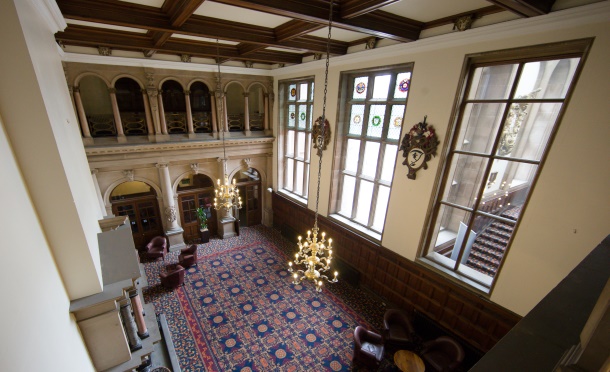 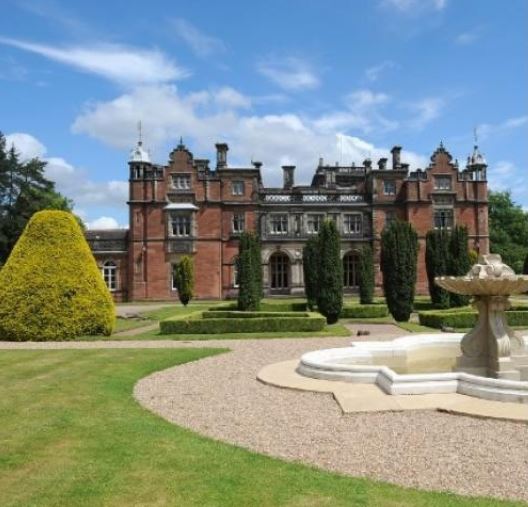 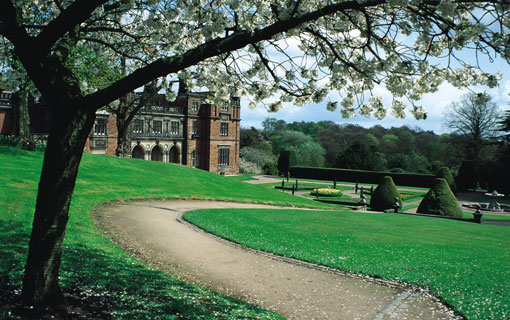 Conference Programme at a Glance
Please note: This programme is preliminary, speakers, timings, sessions and topics are subject to changeThursday 8th September 2016Achieving the best for patients: beyond restrictionUniversity of Keele, Chancellors Building, Westminster TheatreThursday 8th September 2016Achieving the best for patients: beyond restrictionUniversity of Keele, Chancellors Building, Westminster TheatreThursday 8th September 2016Achieving the best for patients: beyond restrictionUniversity of Keele, Chancellors Building, Westminster TheatreThursday 8th September 2016Achieving the best for patients: beyond restrictionUniversity of Keele, Chancellors Building, Westminster Theatre08.00– 09.0008.00– 09.00Registration (All morning sessions are in the Westminster Theatre)Registration (All morning sessions are in the Westminster Theatre)09.00 – 09.2509.00 – 09.25Opening Address: Overview of NAPICU 2015/2016 and the National SurveyDr Stephen Pereira, Consultant Psychiatrist, London and NAPICU ChairmanOpening Address: Overview of NAPICU 2015/2016 and the National SurveyDr Stephen Pereira, Consultant Psychiatrist, London and NAPICU Chairman09.25 – 09.3509.25 – 09.35Chair’s Welcome:Dr Faisil Sethi, Consultant Psychiatrist (PICU) and Associate Clinical Director, Maudsley Hospital, South London & Maudsley NHS Foundation Trust and NAPICU Vice-ChairmanChair’s Welcome:Dr Faisil Sethi, Consultant Psychiatrist (PICU) and Associate Clinical Director, Maudsley Hospital, South London & Maudsley NHS Foundation Trust and NAPICU Vice-Chairman09.35 – 10.0509.35 – 10.05Keynote Speaker:  Mental Health in EnglandMrs Jane Clegg, Chief Nurse NHS EnglandKeynote Speaker:  Mental Health in EnglandMrs Jane Clegg, Chief Nurse NHS England10.05 – 10.2510.05 – 10.25Speaker 1:Dr Alex Tulloch, Consultant Psychiatrist, South London & Maudsley NHS Foundation TrustSpeaker 1:Dr Alex Tulloch, Consultant Psychiatrist, South London & Maudsley NHS Foundation Trust10.25 – 10.5510.25 – 10.55Speaker 2: PICU Design PrinciplesSpeaker; Mrs Jenny Gill, Chairman Design in Mental HealthSpeaker 2: PICU Design PrinciplesSpeaker; Mrs Jenny Gill, Chairman Design in Mental Health10.55 – 11.2510.55 – 11.25Tea and Coffee BreakTea and Coffee Break11.25 – 11.5011.25 – 11.50Speaker 3: Seclusion Best Practise; CQC DoHMr Roland Dix, Approved Clinician, Consultant Nurse in Psychiatric Intensive Care & Secure Recovery, 2gether NHS Foundation Trust and Editor-in-Chief Journal of Psychiatric Intensive Care & Low secure Units. NAPICU Executive MemberSpeaker 3: Seclusion Best Practise; CQC DoHMr Roland Dix, Approved Clinician, Consultant Nurse in Psychiatric Intensive Care & Secure Recovery, 2gether NHS Foundation Trust and Editor-in-Chief Journal of Psychiatric Intensive Care & Low secure Units. NAPICU Executive Member11.55 – 12.5511.55 – 12.55Breakout Sessions (1 – 6)Breakout Sessions (1 – 6)Westminster TheatreWestminster TheatreBreakout Session 1: NAPICU Team of the Year Presentations 2016: successful short-listed finalists presentationsBreakout Session 1: NAPICU Team of the Year Presentations 2016: successful short-listed finalists presentationsRO 1.081RO 1.081Breakout Session 2:Personality DisordersSpeaker:  Dr Oliver Dale, Consultant Psychiatrist, Hammersmith and Fulham Personality Disorder Service, Clinical Lead Personality Disorder Pathway and Dr Julia Bazdell, Emergence, ManagerBreakout Session 2:Personality DisordersSpeaker:  Dr Oliver Dale, Consultant Psychiatrist, Hammersmith and Fulham Personality Disorder Service, Clinical Lead Personality Disorder Pathway and Dr Julia Bazdell, Emergence, ManagerRO 1.077RO 1.077Breakout Session 3:Physical Health CQUIN targetsSpeaker; Miss Remy Wesolowski, Physical Health Programme Specialist, South London and Maudsley NHS Foundation TrustBreakout Session 3:Physical Health CQUIN targetsSpeaker; Miss Remy Wesolowski, Physical Health Programme Specialist, South London and Maudsley NHS Foundation TrustRO 1.098RO 1.098Breakout Session 4:  An innovative approach to care planning the use and reduction of restrictive interventionsSpeaker; Mr Bill Fox, Chairman of MAYBO; Conflict Management TrainingBreakout Session 4:  An innovative approach to care planning the use and reduction of restrictive interventionsSpeaker; Mr Bill Fox, Chairman of MAYBO; Conflict Management TrainingRO 1.099RO 1.099Breakout Session 5:Development of a new CAMHS PICUSpeaker; Ms Carmain Gibson, Head of Child and Adolescent inpatient services, Nottinghamshire Health Care and Dr Katherine Huke, psychologist, Nottinghamshire Health CareBreakout Session 5:Development of a new CAMHS PICUSpeaker; Ms Carmain Gibson, Head of Child and Adolescent inpatient services, Nottinghamshire Health Care and Dr Katherine Huke, psychologist, Nottinghamshire Health CareRO 1.100RO 1.100Breakout Session 6: Working towards AIMS PICUSpeaker; Mr Paul Deacon, NAPICU Executive Committee Member and Mr Nick Dube, Kewstokes TeamBreakout Session 6: Working towards AIMS PICUSpeaker; Mr Paul Deacon, NAPICU Executive Committee Member and Mr Nick Dube, Kewstokes Team12.55 – 13.5512.55 – 13.55Lunch with ExhibitionLunch with Exhibition  13.55 – 14.05  13.55 – 14.05Chair’s Welcome to the Afternoon Session:Mr Andy Johnston, NAPICU Executive Committee MemberChair’s Welcome to the Afternoon Session:Mr Andy Johnston, NAPICU Executive Committee Member14.05 – 15.1514.05 – 15.15Jimmy Saville enquiry - Lessons learned around governance and safetySpeaker 4:Mr Ray Galloway, Director Blue Light Investigations and Training LtdJimmy Saville enquiry - Lessons learned around governance and safetySpeaker 4:Mr Ray Galloway, Director Blue Light Investigations and Training Ltd15.15 – 15.3515.15 – 15.35Update on New Commissioning Guidance DocumentSpeaker 6: Dr Faisil Sethi, Consultant Psychiatrist (PICU) and Associate Clinical Director, Maudsley Hospital, South London & Maudsley NHS Foundation Trust and NAPICU Vice-ChairmanUpdate on New Commissioning Guidance DocumentSpeaker 6: Dr Faisil Sethi, Consultant Psychiatrist (PICU) and Associate Clinical Director, Maudsley Hospital, South London & Maudsley NHS Foundation Trust and NAPICU Vice-Chairman15.35 – 16.0515.35 – 16.05Tea and Coffee BreakTea and Coffee Break16.05 – 16.5516.05 – 16.55Breakout Sessions (7 – 12)Breakout Sessions (7 – 12)Westminster TheatreWestminster TheatreBreakout Session 7: Fitness to be interviewed and Fitness to pleadSpeaker; Dr Brad Hillier, Locum Consultant in Forensic Psychiatry, South West London and St George's NHS TrustBreakout Session 7: Fitness to be interviewed and Fitness to pleadSpeaker; Dr Brad Hillier, Locum Consultant in Forensic Psychiatry, South West London and St George's NHS TrustRO 1.081RO 1.081Breakout Session 8:(Repeat of 2)Personality DisordersSpeaker; Dr Oliver Dale, Consultant Psychiatrist, Hammersmith and Fulham Personality Disorder Service, Clinical Lead Personality Disorder Pathway and Dr Julia Bazdell, Emergence, ManagerBreakout Session 8:(Repeat of 2)Personality DisordersSpeaker; Dr Oliver Dale, Consultant Psychiatrist, Hammersmith and Fulham Personality Disorder Service, Clinical Lead Personality Disorder Pathway and Dr Julia Bazdell, Emergence, ManagerRO 1.077RO 1.077Breakout Session 9: (Repeat of 3)Physical Health CQUIN targetsSpeaker; Miss Remy Wesolowski, Physical Health Programme Specialist, South London and Maudsley NHS Foundation TrustBreakout Session 9: (Repeat of 3)Physical Health CQUIN targetsSpeaker; Miss Remy Wesolowski, Physical Health Programme Specialist, South London and Maudsley NHS Foundation TrustRO 1.098RO 1.098Breakout Session 10: (Repeat of 4)An innovative approach to care planning the use and reduction of restrictive interventions Speaker; Mr Bill Fox Chairman of MAYBO; Conflict Management TrainingBreakout Session 10: (Repeat of 4)An innovative approach to care planning the use and reduction of restrictive interventions Speaker; Mr Bill Fox Chairman of MAYBO; Conflict Management TrainingRO 1.099RO 1.099Breakout Session 11:(Repeat of 5)Development of a new CAMHS PICUSpeaker; Ms Carmain Gibson, Head of Child and Adolescent inpatient services, Nottinghamshire Health Care and Dr Katherine Huke, psychologist, Nottinghamshire Health CareBreakout Session 11:(Repeat of 5)Development of a new CAMHS PICUSpeaker; Ms Carmain Gibson, Head of Child and Adolescent inpatient services, Nottinghamshire Health Care and Dr Katherine Huke, psychologist, Nottinghamshire Health CareRO 1.100RO 1.100Breakout Session 12: (Repeat of 6)Working towards AIMS PICUSpeaker; Mr Paul Deacon, NAPICU Executive Committee Member and Mr Nick Dube Kewstokes TeamBreakout Session 12: (Repeat of 6)Working towards AIMS PICUSpeaker; Mr Paul Deacon, NAPICU Executive Committee Member and Mr Nick Dube Kewstokes Team17.00 – 17.4017.00 – 17.40NAPICU AGM – All Delegates  WelcomeNAPICU AGM – All Delegates  Welcome19.00 19.00 NAPICU Gala Dinner in the University of Keele, Keele Grand HallNAPICU Gala Dinner in the University of Keele, Keele Grand Hall